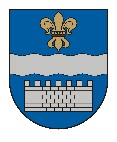   LATVIJAS REPUBLIKASDAUGAVPILS PILSĒTAS DOMEReģ. Nr. 90000077325, K. Valdemāra iela 1, Daugavpils, LV-5401, tālrunis 65404344, 65404346, fakss 65421941e-pasts:    www.daugavpils.lv2021.gada 15.aprīlī                                                                       Noteikumi Nr.2 Daugavpilī                                                                                   (prot. Nr.14,  7.§)                                                                                  APSTIPRINĀTIar Daugavpils pilsētas domes2021.gada 15.aprīļalēmumu Nr.199Publiskā iekraušanas un izkraušanas laukuma pie dzelzceļa uz zemes gabaliem ar kadastra apzīmējumiem 05000034002, 05000034007, Daugavpilī  lietošanas noteikumi1. Noteikumi ir izstrādāti, ievērojot 2015. gada 10. novembra Ministru kabineta noteikumus Nr. 645 “Darbības programmas “Izaugsme un nodarbinātība” 5.6.2. specifiskā atbalsta mērķa ‘Teritoriju revitalizācija, reģenerējot degradētās teritorijas atbilstoši pašvaldību integrētajām attīstības programmām” īstenošanas noteikumi”, Komercdarbības atbalsta kontroles likumu, likuma “Par pašvaldībām” 15. panta pirmās daļas 2. un 10. punktu, un 2019. gada 24. maija Centrālās finanšu un līgumu aģentūras atzinumu  Nr. 39-2-60/4545 par projekta iesnieguma “Degradēto rūpniecisko teritoriju reģenerācija Daugavpils pilsētas un Ilūkstes novada teritorijās II kārta” Nr. 5.6.2.0/17/I/035 nosacījumu izpildi. 2. Iekraušanas un izkraušanas laukums ir izbūvēts ar mērķi veicināt Daugavpils pilsētas Čerepovas industriālās teritorijas ekonomisko izaugsmi, nodarbinātību un uzņēmējdarbības vides attīstību. 3. Noteikumi nosaka publiskā iekraušanas un izkraušanas laukuma pie dzelzceļa uz zemes gabaliem ar kadastra apzīmējumiem 05000034002, 05000034007, Daugavpilī izmantošanas kārtību un laiku, kā arī tās lietotāja tiesības un pienākumus. 4. Noteikumi attiecināmi uz visiem, kas atrodas Iekraušanas un izkraušanas laukuma teritorijā, veicot kravu piegādes, iekraušanas, izkraušanu vai citus darbus.5. Noteikumos lietotie termiņi:5.1. Iekraušanas un izkraušanas laukums - publiskais iekraušanas un izkraušanas laukuma pie dzelzceļa uz zemes gabaliem ar kadastra apzīmējumiem 05000034002, 05000034007, Daugavpilī;5.2. Apsaimniekotājs - Daugavpils pilsētas pašvaldības iestāde „Komunālā saimniecības pārvalde” vienotais reģistrācijas numurs 90009547852 juridiskā adrese: Saules iela 5a, Daugavpilī, LV5401, e-pasts: ksp@daugavpils.lv, kas veic Iekraušanas un izkraušanas laukuma apsaimniekošanu un Līguma noteikumu ievērošanas kontroli;5.3. Lietotājs – juridiskā persona, kas slēdz Līgumu ar Apsaimniekotāju;5.4. Puses – Apsaimniekotājs un Lietotājs;5.5. Līgums – līgums par Iekraušanas un izkraušanas laukuma lietošanu, ko veido Pieteikums, šie Noteikumi, kā arī visi to pielikumi un grozījumi;5.6. Pieteikums – pieteikums, ko Lietotājs vai viņa pārstāvis aizpilda, lai noslēgtu Līgumu, Līgumā ierosinātu izmaiņās vai izbeigtu Līgumu tajā noteiktajā kārtībā;5.7. Noteikumi – šie noteikumi.6. Līguma noslēgšana, termiņi un tā pirmstermiņa izbeigšana6.1. Tiesiskās attiecības starp Lietotāju  un Apsaimniekotāju nosaka Līgums.6.2. Lietotājs, lai noslēgtu Līgumu, aizpilda un iesniedz Apsaimniekotājam Pieteikumu. Aizpildot Pieteikumu, Lietotājs apliecina, ka Pieteikumā ir sniegti patiesi un pilnīgi dati, kā arī apstiprina, ka ir izlasījis, saprot un piekrīt Noteikumiem un Līguma nosacījumiem.6.3. Apsaimniekotājs izskata saņemto Pieteikumu 5 (piecu) darba dienu laikā un nosūta uz Pieteikumā noradīto e-pasta adresi informāciju par Pieteikuma noraidīšanu vai Līgumu parakstīšanai, kas sagatavots, pamatojoties uz Pieteikumu.6.4. Jā Lietotāja intereses pārstāv tā pārstāvis, tad viņš uzrāda personu apliecinošu dokumentu un juridiskās personas izdotu pilnvaru. Pilnvara nav nepieciešama, ja juridiskās personas vārdā rīkojas persona, kam pārstāvības tiesības piešķirtas, pamatojoties uz normatīvajiem aktiem, statūtiem vai nolikumu.6.5. Līgums ar Lietotāju tiek noslēgts uz laika periodu kas nav mazāks par 1 (vienu) kalendāro dienu un nav ilgāks par 12 (divpadsmit) mēnešiem.6.6. Gadījumā, ja Lietotājam Iekraušanas – izkraušanas laukumā ir nepieciešams pieslēgums pie elektrības sadales tīkla, ar Lietotāju tiek noslēgts atsevišķs līgums par elektroenerģijas pakalpojumiem.6.7. Apsaimniekotājam ir tiesības nekavējoties vienpusēji izbeigt Līgumu, par to paziņojot Lietotājam 1 (vienu) dienu iepriekš, ja Lietotājs nepilda Līguma noteikumus.6.8. Papildus Noteikumu 6.7. punktā minētajiem gadījumiem Apsaimniekotājam ir tiesības vienpusēji izbeigt Līgumu, par to paziņojot Lietotājam 5 (piecas) dienas iepriekš. 6.9. Gadījumā, ja Līguma termiņš pārsniedz 1 (vienu) kalendāro dienu, Lietotājam ir tiesības izbeigt Līgumu pirms termiņa, paziņojot par to Apsaimniekotājam vismaz 1 (vienu) darba dienu iepriekš.7. Apsaimniekotāja tiesības un pienākumi7.1. Apsaimniekotājam ir pienākums: 7.1.1. pieņemt apstrādei Pieteikumu;7.1.2. nosūtīt Lietotājam uz Pieteikumā norādīto e-pasta adresi Paziņojumu par Pieteikuma apstiprināšanu vai informēt par Pieteikuma noraidīšanu, paskaidrojot noraidīšanas iemeslu; 7.1.3. Apsaimniekotājam ir pienākums nodot Iekraušanas un iekraušanas laukumu Lietotājam, sastādot par to pieņemšanas - nodošanas aktu. Aktam pievienot Iekraušanas un izkraušanas laukuma  faktiskā stāvokļa fotofiksāciju;7.2. Apsaimniekotājam ir tiesības: 7.2.1. ierobežot Iekraušanas un iekraušanas laukuma lietošanu; 7.2.2. Līgumā noteiktajos gadījumos un kārtībā pārtraukt un izbeigt  Līguma saistības.8. Lietotāja tiesības un pienākumi8.1. Lietotājam ir pienākums:8.1.1. noslēdzot Līgumu pieņemt no Apsaimniekotāja Iekraušanas un izkraušanas laukumu ar pieņemšanas – nodošanas aktu;8.1.2. 2 (divas) darba dienas iepriekš saskaņot ar Apsaimniekotāju laiku, kurā Lietotājs izmantos Iekraušanas un izkraušanas laukumu;8.1.3. izbeidzoties Līguma darbības termiņam, atstāt Iekraušanas un izkraušanas laukumu tādā stāvoklī, kādā tas ticis saņemts, ievērojot dabisko nolietošanos, ko Puses fiksē, sastādot par to attiecīgu pieņemšanas-nodošanas aktu;8.1.4. lietot Iekraušanas un izkraušanas laukumu atbilstoši Līguma noteikumiem, tā izmantošanas mērķim un tehniskajiem noteikumiem, ievērojot attiecīgos sanitāros, ugunsdrošības un ekspluatācijas noteikumus, kā arī ir pienākums atbildēt par tajā atrodošos elektroiekārtu un citu inženiertehnisko tīklu un ierīču saglabāšanu, ekspluatāciju un drošības tehnikas noteikumu ievērošanu, kā arī novērst bojājumus. Avārijas gadījumā Lietotājam ir pienākums nekavējoties informēt Apsaimniekotāju un veikt visus iespējamos pasākumus avārijas seku likvidācijai.8.2.Lietotājam ir tiesības: 8.2.1. lietot Iekraušanas un izkraušanas laukumu Līgumā un Noteikumos noteiktajā kārtībā;9. Drošības prasības: 9.1. Atrodoties Iekraušanas un izkraušanas laukuma teritorijā, lietot personīgos individuālos aizsardzības līdzekļus (atstarojošā veste, aizsargķivere, atbilstoši apavi, aizsargbrilles u.tml.);9.2. Transportlīdzekļu maksimālais pārvietošanas ātrums 15 km/h;9.3. Nav pieļaujama automašīnas/iekrāvēja un citas tehnikas patvaļīga atstāšana bez uzraudzības;9.4. Veicot darbus, pārliecināties ka netiek apdraudēti citi darbinieki/personas;9.5. Kategoriski aizliegts atrasties Iekraušanas un izkraušanas laukuma teritorijā apreibinošo vielu ietekmē.9.6. Aizliegts piegružot Iekraušanas un izkraušanas laukuma teritoriju ar sadzīves atkritumiem un kārtot dabiskās vajadzības.10. Atbildība par noteikumu neievērošanu un kontroli10.1. Noteikumos noteiktās kārtības uzraudzību veic Apsaimniekotājs;10.2. par Noteikumu neievērošanu personas var tikt izraidītas no Iekraušanas un izkraušanas laukuma un var tikt sauktas pie normatīvajos aktos noteiktas atbildības.11. Iekraušanas un izkraušanas laukuma izmantošanas laiks un kārtība11.1. Iekraušanas un izkraušanas laukuma izmantošanas laiku koordinē Apsaimniekotājs, pamatojoties uz Lietotāju ar kuriem ir noslēgts Līgums saņemtajiem pieprasījumiem.11.2. Lietotājs ar kuru ir noslēgts Līgums, 3 (trīs) darba dienas pirms tam, kad ir paredzēts izmantot Iekraušanas un izkraušanas laukumu, iesniedz Apsaimniekotajam rakstisko pieprasījumu, kurā norāda Iekraušanas un izkraušanas laukuma: izmantošanas mērķi, vēlamo laiku, tālruņa numuru un e-pasta adresi.11.3. Apsaimniekotājs 2 (divu) darba dienu laikā izskata Noteikumu 9.2. punktā noteiktajā kārtībā iesniegto pieprasījumu un nosūta uz pieprasījumā noradīto e-pasta adresi: informāciju:11.3.1. par Iekraušanas un izkraušanas laukuma izmantošanās atļauju atbilstoši pieprasījumā noradītajam laikam;11.3.2. gadījumā, ja Lietotājā vēlamais Iekraušanas un izkraušanas laukuma izmantošanas laiks jau ir aizņemts, tad Apsaimniekotājs nosūta informāciju ar tuvākajiem Iekraušanas un izkraušanas laukuma izmantošanas pieejamajiem laikiem.12. Strīdu izskatīšanas kārtība12.1. Puses apņemas visas domstarpības par no Līguma izrietošo saistību neievērošanu, Līguma spēkā esamību, izbeigšanu vai tā izpildi risināt pārrunu ceļā. 12.2. Ja 30 (trīsdesmit) dienu laikā domstarpības nav iespējams atrisināt pārrunu ceļā un starp Pusēm nav panākta vienošanās, strīdi tiek izšķirti Latvijas Republikas tiesā saskaņā ar Latvijas Republikā spēkā esošiem normatīvajiem aktiem. 13. Citi noteikumi 13.1.Līgumam piemērojami Latvijas Republikas tiesību akti. 13.2. Apsaimniekotāja paziņojumi uzskatāmi par nodotiem Lietotājam, ja: tie nosūtīti uz Līgumā norādīto Lietotāja e-pasta adresi, vai pagājušas 5 (piecas) dienas, kopš tie nodoti pasta iestādē un nosūtīti ar ierakstītu sūtījumu Lietotājam uz Līgumā norādīto juridisko adresi vai korespondences adresi, vai iesniegti Klientam, saņemot apliecinājumu par paziņojuma saņemšanu 13.3. Lietotāja Pieteikumi vai paziņojumi uzskatāmi par nodotiem Apsaimniekotājam, ja: pagājušas 5 (piecas) dienas, kopš tie nodoti pasta iestādē un nosūtīti ar ierakstītu sūtījumu Apsaimniekotājam uz Līgumā norādīto juridisko adresi vai korespondences adresi, vai iesniegti Apsaimniekotājam personīgi, saņemot apliecinājumu par paziņojuma saņemšanu.Domes priekšsēdētājs	                 (personiskais paraksts)                           I. Prelatovs